Commonwealth of Massachusetts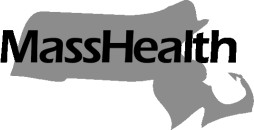 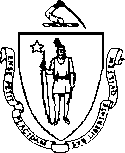 Executive Office of Health and Human Services Office of Medicaidwww.mass.gov/masshealthMassHealthTransmittal Letter ALL-236 March 2022TO:	All Providers Participating in MassHealth and the Children’s Medical Security PlanFROM:	Amanda Cassel Kraft, Assistant Secretary for MassHealth	 [Signature of Amanda Cassel Kraft]RE:	All Provider Manuals: Revised Appendix T: Children’s Medical Security Plan (CMSP)	   2021 HCPCS Code UpdatesThis letter transmits revisions to the service codes in Appendix T of all provider manuals. The Centers for Medicare & Medicaid Services (CMS) revised the Healthcare Common Procedure Coding System (HCPCS) codes for 2021. MassHealth has updated the attached Appendix T to reflect the 2021 HCPCS/CPT services code updates for codes covered in the Children’s Medical Security Plan (CMSP) benefit package. Providers must use the new 2021 codes to obtain reimbursement for dates of service on or after January 1, 2021. The CMSP provides primary and preventive medical, behavioral health, and dental coverage to uninsured children younger than 19 years of age who do not qualify for any MassHealth coverage types (other than MassHealth Limited). CMSP program regulations can be found at 130 CMR 522.004.Eligible Providers and ServicesThe following provider types are eligible to provide services to CMSP members:Acute Outpatient HospitalAudiologistCertified Nurse MidwifeCertified Nurse PractitionerCertified Registered Nurse AnesthetistChronic Disease and Rehabilitation Outpatient HospitalClinical Nurse SpecialistCommunity Health CenterDentist (including those with oral surgery specialty)Durable Medical Equipment ProviderFamily Planning AgencyFreestanding Ambulatory Surgery CenterHospital Licensed Health CenterIndependent Clinical LaboratoryLimited Service ClinicMental Health CenterOptometristPharmacy (including those with DME specialty)PhysicianPhysician AssistantPodiatristPsychiatric Clinical Nurse SpecialistPsychologistSubstance Use Disorder (outpatient services only)MassHealthTransmittal Letter ALL-236Page 2MassHealth WebsiteThis transmittal letter and attached pages are available on the MassHealth website at www.mass.gov/masshealth-transmittal-letters.Sign up to receive email alerts when MassHealth issues new bulletins and transmittal letters.QuestionsIf you have any questions about this transmittal letter, please contact the MassHealth Customer Service Center at 1-800-841-2900, email your inquiry to providersupport@mahealth.net, or fax your inquiry to 617-988-8974.NEW MATERIAL(The pages listed here contain new or revised language.) All Provider ManualsPages T-1 through T-16OBSOLETE MATERIAL(The pages listed here are no longer in effect.) All Provider ManualsPages T-1 through T-16 — transmitted by Transmittal Letter ALL-229Introduction and Explanation of AbbreviationsThe following services are payable for children who are eligible for the Children’s Medical Security Plan (CMSP), subject to all conditions and limitations in the MassHealth regulations applicable for the provider rendering service and in 130 CMR 450.000: Administrative and Billing Regulations.For complete descriptions of the service codes listed in Appendix T, MassHealth providers may refer to the American Medical Association’s latest Current Procedural Terminology (CPT) codebook, the HCPCS Level II codebook (or the Centers for Medicare & Medicaid Services website at www.cms.gov), and the American Dental Association’s Current Dental Terminology (CDT) codebook, as applicable.The following abbreviations are used in Appendix T.PA indicates that service-specific prior authorization is required. See 130 CMR 450.303 and applicable provider-type program regulations for more information.IC indicates that the claim will receive individual consideration to determine payment. A descriptive report must accompany the claim. See 130 CMR 450.271.HF indicates substance abuse program.SL indicates state-supplied vaccine or antibodiesNote:  Rates paid by MassHealth for covered codes under this Appendix T for drugs, vaccines, and immune globulins administered in a provider’s office are as specified in 101 CMR 317.00: Rates for Medicine Services. Subject to any other applicable provision in 101 CMR 317.00, the payment rates for these MassHealth-covered codes for drugs, vaccines, and immune globulins administered in the provider’s office are equal to the fees listed in the Quarterly Average Sales Price (ASP) Medicare Part B Drug Pricing File (see 101 CMR 317.03(1)(c)2 and 317.04(1)(a)). For applicable codes for drugs, vaccines, and immune globulins administered in a provider’s office that are listed in the Vaccine Services or Drugs and Contraceptive Supplies Section below, with “IC,” payment set by IC will apply until such time as the code is listed and a rate is set in the Quarterly ASP Medicare Part B Drug Pricing File, consistent with 101 CMR 317.04(1)(a).  Service CodesAnesthesia Services0012000124001260075000752007540075600830008320083400836Surgical Services1000410005100061000710008100091001010011100121002110060100611008010081101201012110140101601100011001110421104311044110551105611102111031110411105111061110711200112011130011301113021130311305113061130711308113101131111312113131140011401114021140311404114061142011421114221142311424114261144011441114421144311444114461160011601116021160311604116061162011621116221162311624116261164011641116421164311644116461171911721117301174011750117601176211765117701177111772119001190111920 (PA)11921 (PA)1200112002120041200512006120071201112013120141201512016120201202112031120321203412035120361203712041120421204412045120461204712051120521205312054120551205612057131001310113102131201312113122131311313213133131511315213153140001400114020140211404014041140601406114301143021500215003150041500515050151001510115120151211520015201152201522115240152411526015261155701557215574155761560015610156201563015650157301573115733157341573615738157401576015820 (PA)15821 (PA)15822 (PA)15823 (PA)158501585115852158601600016020160251603017000170031700417106171071710817110171111725017260172611726217263172641726617270172711727217273172741727617280172811728217283172841728617311173121731317314173151900019001190201903019100191011910519110191121912019499 (IC)2020020205205002050120520205252055020551205522060520610206122061520650206702068020694209002092220999 (IC)2102621029210302103421040213102131521320213372134521355213562140021401214402144521450214512145221453214612146221499 (IC)21501215502155221554215552155621557215582172021742 (IC)21743 (IC)2182021899 (IC)2192021925223102231523000230302303123065230662307123073230752333023350235002350523515235202352523540235452357023575236002360523620236252365023655236652367523929 (IC)23930239312406524066240712407324075242002420124220245002450524530245352456024565245762457724600246402465024655246702467524999 (IC)2500025065251092524625260252702532025500255052552025530255352556025565256002560525606256222562425630256352565025670256752569525999 (IC)2601026011260552611526160263502635626418265302654026600266052660826615266412664526670266752670026705267202672526727267352674626770267752695126989 (IC)26990269912704027047270862709327095270962719727198272002722027230272462725627299 (IC)273012732727372274272750027501275082751627520275302753227538275502756027599 (IC)2760327604276052761327614276182761927630276322764827656277502775227760277622776627780277812778627788277922780827810278142781627818278222782427825278272783027899 (IC)280012800228003280082801028020280222802428035280392804128043280452805028052280542807028072280802808628088280902809228100281042810728108281102811128112281132811428116281182811928120281222812428126281402815028153281602817128173281752819028192281932820028202282082821028220282222822528226282302823228234282382824028250282602826128262282642827028272282802828528286282882828928291282922829528296282972829828299283042830628307283082831028312283132831528322283402834128344283452840028405284302843528470284752849028495284962850528510285152852528530285312854028545285462855528570285752857628585286002860528606286302863528636286452866028665286662867528740287502875528760288202882528899 (IC)2900029010290152903529040290442904629049290552905829065290752908529086291052912529126291302913129200292402926029280293052932529345293552935829365294052942529435294402944529450295052951529520295302954029550295802970029705297102972029730297402975029799 (IC)298062987029876298772987929881298822988829999 (IC)300003002030100301103011730120302003021030220303003056030580306003090130903309053090630999 (IC)3123131299 (IC)315023150531510315123151531525315703157531576315783157931599 (IC)316123161531622316233162431625316333163531717317203172531820318253183031899 (IC)324003296032999 (IC)3520636000360023600536010360113601236013360143601536100361403616036200362153621636217362183624536246362473624836299 (IC)365553655636557365583656036561365633656536566365683656936570365713657536576365783658036581365823658336584365853658936590365953659636597366003686037501 (IC)3760937799 (IC)38129 (IC)38589 (IC)3879038999 (IC)39499 (IC)39599 (IC)404904050040510405204053040650406524065440799 (IC)4080040801408064080840810408124081440816408184081940820408304083140840 (PA)40842 (PA)40843 (PA)40844 (PA)40845 (PA)40899 (IC)4100041005410064100741008410094101041015410164101741018411004110541108411104111241113411154111641250412514125241599 (IC)4180041820 (IC) 41821 (IC)4182241823418254182641827418284183041850 (IC)4187441899 (IC)4200042100421404216042180421824226042299 (IC)42300423104232042330423354234042400424054240842409424504250042505425504260042650426604266542699 (IC)42700427204280042804428064280842809428104282042999 (IC)43200432014321543217432354323643289 (IC)434504345343499 (IC)43659 (IC)43761437624376343999 (IC)44238 (IC)4438544388443894439044391443924439444799 (IC)44899 (IC)4497044979 (IC)4500545300453034530545307453084530945315453174532045330453314533245333453354533845340453464537845379453804538245384453854538645388455204591545999 (IC)460204603046040460504608046083462004622046221462304625046255462704627546285463204650046600466044660646611466154675446900469224694046942469454694646999 (IC)4700047379 (IC)47399 (IC)4753147579 (IC)47999 (IC)48999 (IC)4902049082490834908449329 (IC)494004942349495494964950049501495054950749520495214952549652496534965449655496564965749659 (IC)49999 (IC)5039650549 (IC)50551505535055550557505615059050684506865069050949 (IC)50951509535095550957509615160051605516105170051701517025170551710517155172051725517265173651741517845178551792517975179852000520055200752010522045221452224522655227052275522815228352285523105231552317523305233253020530255306053200532605326553270536005360153620536215366053661538505385253899 (IC)5405054065541005410554115541505416054162542005422054230542315423554240542505450054699 (IC)5480055000551005525055559 (IC)5570055876558995640556420564415644256501565155660556606568205682154800550005510055250570205706157065571005710557130571355715057160571705718057410574205742157425574525745457455574565746057461575005750557510575115751357520575225755857800581005812058300583015834058578 (IC)58579 (IC)58679 (IC)5880058999 (IC)59015590205902559074591405916059200593005940059425594265943059820598215987159898 (IC)59899 (IC)6010060659 (IC)60699 (IC)6226362264622686227262273622806228162282622846229062291623206232162322623236232662367623686440564425644476445064479644806448364484644906449164492644936449464495645536455564561645856459064595646006460564610646206463364640646806468164834648356483764999 (IC)6512565205652106522065222652706527265275652866540065410654206542665430654356543665450656006577265800658106581565855658606602066030661306625066761667626677066999 (IC)67025670286710167105671106712067141671456720867210672206722167225672276722867299 (IC)673456734667399 (IC)67500675056751567599 (IC)67700677106771567800678016780567810678206782567830678406785067875678806788267900 (PA)67903 (PA)67904 (PA)67906 (PA)67908 (PA)6790967912679146791567916679176792167922679236792467930679356793867950679616796667999 (IC)68020680406810068110681156813068135682006832068330683406836068399 (IC)684006842068440685106853068705687606876168770688016881068815688406885068899 (IC)690006900569020691006910569145692006920569210692206922269399 (IC)694206942169424694336943669540696106962069799 (IC)69949 (IC)69979 (IC)Radiology Services7001070015700307010070110701207013070134701407015070160701707019070200702107022070250702607030070310703207032870330703327033670350703557036070370703807039070450704607047070480704817048270486704877048870490704917049270540705427054370544705457054670547705487054970551705527055370554705557055770558705597104571046710477104871100711017111071111711207113071250712607127071271712757155071551715557202072040720507205272070720727207472080721007211072114721207212572126721277212872129721307213172132721337214172142721467214772148721497215672157721587217072190721917219272193721947219572196721977220072202722207224072275722857229573000730107302073030730407305073060730707308073085730907309273100731107311573120731307314073200732017320273206732187321973220732217322273223735257355173552735607356273564735657358073590735927360073610736157362073630736507366073700737017370273706737187371973720737217372273723737257401874019740217402274150741607417074175741817418274183741857419074210742207423074235742407424674250742517427074280742837430074301743287432974330743407440074445744557447074710747757560075605756257563575893758987590175902759577595875959759707598475989760007601076080761007610176102761207612576376763777638076499 (IC)7650676511765127651476516765197652976536766047664176642767007670576770767757677676801768057681176813768147681576816768177681876819768257682676827768287683076856768577687076881769327693676941769427696576970769757697776999 (IC)7726177262772637728077285772907729577299 (IC)773007730677307773167731777318773217733177332773337733477387 (IC)77399 (IC)77431774327747077499 (IC)776007760577610776157762077750777617776277763777787778977799 (IC)780127801378014780157801678020780707807578099 (IC)7814078185781917819578199 (IC)78201782027821578216782307823178232782587826178262782647827878282782907829178299 (IC)78305783067831578399 (IC)784147842878445784517845278453784547845678457784587845978466784687846978491784927849678499 (IC)7858078599 (IC)786087860978610786307863578645786507866078699 (IC)78700787017870778708787097872578730787407876178799 (IC)788027880378999 (IC)7920079300794037944079999 (IC)Laboratory Services8004780048800508005180053800558006180069800748007680081801508015580156801578015880159801628016380164801658016880169801708017380175801768017780178801808018380184801858018680188801908019280194801958019780198801998020080201802028020380305803068030780400804028040680408804108041280414804158041680417804188042080422804248042680428804308043280434804358043680438804398100081001810028100381005810078101581020810258105081099 (IC)820098201082013820168201782024820308204082042820438204482045820858208882103821048210582106821078210882120821278212882131821358213682139821408214382150821548215782160821638216482172821758218082190822328223982240822478224882252822618227082271822728227482286823008230682308823108233082331823408235582360823658237082373823748237582376823788237982380823828238382384823878239082397824158243582436824388244182465824808248282485824958250782523825258252882530825338254082542825508255282553825548256582570825758258582595826008260782608826108261582626826278263382634826388265282656826578265882664826688267082671826728267782679826938269682705827108271582725827268272882731827358274682747827578275982760827758277682777827848278582787828008280382805828108282082930829388294182943829458294682947829488295082951829528295382955829608296382965829778297882979829858300183002830038300983010830128301383014830158301883020830218302683030830338303683037830458305083051830608306583068830698307083080830888309083150834918349783498835008350583516835188351983520835258352783528835408355083570835828358683593836058361583625836308363183632836338365583661836628366383664836708369083695836988370083701837048371883719837218372783735837758378583789838258383583857838618386483872838738387483876838808388383885839158391683918839198392183930839358393783945839508395183970839868399283993840308403584060840668407584078840808408184085840878410084105841068411084112841198412084132841338413484135841388414084143841448414684150841528415384154841558415684157841608416384165841668418184182842028420384206842078421084220842288423384234842358423884244842528425584260842708427584285842958430084302843058430784311843158437584376843778437884379843928440284403844258443084432844368443784439844428444384445844468444984450844608446684478844798448084481844828448484485844888449084510845128452084525845408454584550845608457784578845808458384585845868458884590845918459784620846308468184702847038470484999 (IC)85002850048500785008850098501385014850188502585027850328504185044850458504685048850498505585060850978513085170851758521085220852308524085244852458524685247852508526085270852808529085291852928529385300853018530285303853058530685307853358533785345853478534885360853628536685370853788537985380853848538585390853968539785400854108541585420854218544185445854608546185475855208552585530855368554085547855498555585557855768559785598856108561185612856138563585651856528566085670856758570585730857328581085999 (IC)860008600186003860058600886021860228602386038860398606086063861408614186146861478614886152861538615586156861578616086161861628616786171862008621586225862268623586255862568627786280862948630086301863048630886309863108631786318863208632586327863298633186332863348633586336863378634086341863438634486352863538635586356863578635986360863618636786376863828638486386864038640686430864318648086481864858648686590865928659386602866038660686609866118661286615866178661886619866228662586628866318663286635866388664186644866458664886651866528665386654866588666386664866658666686668866718667486677866828668486687866888668986692866948669586696866988670186702867038670486705867068670786708867098671086711867138671786720867238672786732867348673586738867418674486747867508675386756867578675986762867658676886771867748677786778867808678486787867888678986790867938680086803868048680586806868078680886812868138681686817868218682586826868288682986830868318683286833868348683586849 (IC)868508686086870868808688586886869408694186970869718697286975869768697786978870158704087045870468707087071870738707587076870778708187084870868708887101871028710387106871078710987110871168711887140871438714787149871528715887164871668716887169871728717687177871818718487185871868718787188871908719787205872068720787209872108722087230872508725287253872548725587260872658726787269872708727187272872738727487275872768727887279872808728187283872858729087299873008730187305873208732487327873288732987332873358733687337873388733987340873418735087380873858738987390873918740087420874258742787428874308744987450874518747187472874758747687480874818748287485874868748787490874918749287495874968749787498875008750187502875038751087511875128751687517875208752187522875258752687527875288752987530875318753287533875348753587536875378753887539875408754187542875508755187552875558755687557875608756187562875808758187582875908759187592876238762487625876318763287633876348763687637876408764187650876518765287653876608766187662877978779887799878008780187802878038780487806878078780887809878108781187850878808789987900879018790287903879048790587906879108791287999 (IC; PA)881308814088142881438814788148881508815288153881558816488165881668817488175883718837288399 (IC)8872088740887418905089051890558906089125891608919089240 (IC)G0480G0481G0482G0483Vaccine ServicesVaccines are provided free of charge by the Massachusetts Department of Public Health (DPH) for individuals aged 18 years and younger, including those administered under the Vaccine for Children Program (VFC). Apply Modifier SL to 90460, 90461, 90471, 90472, 90473, and 90474 to identify administration of vaccines provided at no cost by the Massachusetts DPH.90460 (SL)90461 (SL)90471 (SL)90472 (SL)90473 (SL)90474 (SL)90476 (IC)90477 (IC)90581 (IC)9058590620 (IC)90621 (IC)90625 (IC)90630 (IC)90632 (IC)90633 (IC)906369065090651 (IC)90654 (IC)9065690658 (IC)90660 (IC)90661 (IC)9066290664 (IC)90666 (IC)90667 (IC)90668 (IC)9067090673906749067590676 (IC)90682906869068890690 (IC)9069190696 (IC)9070790710 (IC)90713 (IC)907149071590716 (IC)90717 (IC)9073290733 (IC)90734 (IC)90736 (IC; PA)90738 (IC)90739 (IC)9074790750 (IC; PA) 90756Behavioral Health Services90791907929083290833908349083690837908399084090847908499085390882 (HF)97810 (HF)97811 (HF)H0004H0005H2011T1006Gastroenterology Services910109101391020910229103091110 (PA)91111 (PA)9113391299 (IC)Ophthalmology Services920029200492012920149201592020920259206092065 (PA)9208192082920839210092132921339213492136922299223092235922409224292250 (PA)922609226592270922839228492285922869228792499 (IC)Otorhinolaryngology Services92502925049251192512925169252092526 925419254292544925459254692547Audiology Services9255092551925529255392555925569255792558 (IC)925639256592567925689257292576925779257992582 (IC)92583 (IC)92584 (IC)92587925889265092651926529265392700 (IC)Cardiovascular Services9295093000930059301093015930169301793018930249302593040930419304293224932259322693227932689327093271932789330393304933069330793308933129331393314933159331793318933209332193325933509350593561935629357193572936009360293603936129361593616936189361993620936219362293623936249364093641936429366293799 (IC)9388093882938869388893922939239392493925939269393093931939709397193975939769397893979939809398193990Pulmonary Services9401094014940169406094070941509420094375944509461894621946409464294664946679466894760947619476294772 (IC)94799 (IC)Allergy Services9500495024950279502895044950569506095065950709507695079951159511795144951459514695147951489514995165951709518095199 (IC)Neurology Services958129581395816958199582995830958519585295857958659586695867958689587595921959229592395925959269592795930959339593795954959559595795958Psychological Testing Services9613096131 96132961339613696137Community Health Center VisitsT101599050Evaluation and Management Visits99188992029920399204992059921199212992139921499215993819938299383993849938599386993879939199392993939939499395993969939799401994029940399404Drugs and Contraceptive SuppliesA4261 (IC)A4266A4267A4268A4269J0131 (IC)J0215 (IC; PA)J0295J0348J0456J0561J0690J0696J0702J0780J0834J1050J1100J1320 (IC)J1460J1561 (PA)J1569 (PA)J1710 (IC)J1720J1740 (PA)J1743 (IC)J1750J1885J1890 (IC)J2248J2270J2405J2430J3010J3243J3411J3486J7297 (IC)J7298 (IC)J7300J7301 J7303 J7307 (IC)J7620J7644J9035J9218 (PA)J9250J9370S4989 (IC)S4993Durable Medical EquipmentE0100E0105E0110E0111E0112E0113E0114E0116E0117Dental ServicesD0120D0140D0145D0150D0160D0210D0220D0230D0270D0272D0273D0274D0330D0340D1110D1120D1206D1208D1351D1516D1517D1520D1526D1527D1550D1551D1552D1553D2140D2150D2160D2161D2330D2331D2332D2335D2390D2391D2392D2393D2394D2710D2740D2750D2751D2752D2790D2910D2920D2930D2931D2932D2934D2951D2954D2980D2999 (IC; PA)D3220D3310D3320D3330D3346D3347D3348D3410D3421D3425D3426D4210 (PA)D4211 (PA)D4341 (PA)D4342 (PA)D5110D5120D5130D5140D5211D5212D5213D5214D5225D5226D5511D5512D5520D5611D5612D5621D5622D5630D5640D5650D5660D5710D5711D5720D5721D5730D5731D5740D5741D5750D5751D5760Dental Services (cont.)D5761D6241D6751D6930D6980D6999 (IC; PA)D7111D7140D7210D7220D7230D7240 (PA)D7250D7280D7283D7310D7311D7320D7321D7340 (PA)D7350 (PA)D7410D7411D7450D7451D7460D7461D7471 (PA)D7960D7963D7970D7999 (PA)D9110D9222D9223D9230D9239D9243D9248D9410D9920 (PA)D9930D9941D9945D9999 (IC; PA)This publication contains codes that are copyrighted by the American Medical Association as defined in the Current Procedural Terminology (CPT) codebook. This publication also contains codes that are copyrighted by the American Dental Association as defined in the Current Dental Terminology (CDT) code book.